	PART I	COURSE MATERIALS	AND	LECTURE NOTESFundamentals of Corporate Finance: 9th Canadian Edition can be readily adapted to meet the individual preferences of course instructors and the differing backgrounds and needs of introductory finance students. One of many possible sequences is listed below.	Course OutlineChapter	TopicChapter 1			Introduction to Corporate FinanceChapter 2			Financial Statements, Cash Flow, and TaxesChapter 3			Working with Financial StatementsChapter 4**			Long-Term Financial Planning and Corporate GrowthChapter 5			Introduction to Valuation: The Time Value of MoneyChapter 6			Discounted Cash Flow ValuationChapter 7			Interest Rates and Bond ValuationChapter 8			Stock ValuationChapter 9			Net Present Value and Other Investment CriteriaChapter 10			Making Capital Investment DecisionsChapter 11*			Project Analysis and EvaluationChapter 12			Lessons from Capital Market HistoryChapter 13			Return, Risk, and the Security Market LineChapter 14			Cost of Capital Chapter 15*			Raising CapitalChapter 16			Financial Leverage and Capital Structure PolicyChapter 17			Dividends and Dividend PolicyChapter 18			Short-Term Finance and PlanningChapter 19			Cash and Liquidity ManagementChapter 20			Credit and Inventory ManagementChapter 21**			International Corporate FinanceChapter 22			LeasingChapter 23			Mergers and AcquisitionsChapter 24**			Enterprise Risk ManagementChapter 25			Options and Corporate SecuritiesChapter 26**			Behavioural Finance: Implications for Financial Management*	May be assigned as outside reading if time is short.**	May be covered in part or omitted without loss of continuity if time is short.PowerPoint Note:  If there is a slide that you do not wish to include in your presentation, choose to hide the slide under the “Slide Show” menu, instead of deleting it.  If you decide that you would like to use that slide at a later date, you can just unhide it.PowerPoint Note:  Be sure to check out the notes that accompany the slides on the “Notes Pages” within PowerPoint.CHAPTER 1INTRODUCTION TO CORPORATE FINANCELEARNING OBJECTIVESLO1   The basic types of financial management decisions and the role of the financial manager.LO2	The financial implications of the different forms of business organization.LO3	The goal of financial management.LO4	The conflicts of interests that can arise between managers and owners.LO5	The roles of financial institutions and markets.SLIDESS1.1 :	Key Concepts and Skills S1.2:	Chapter OutlineS1.3:	Corporate FinanceS1.4:	Financial ManagerS1.5:	Financial Management DecisionsS1.6:	Forms of Business OrganizationS1.7:	Sole ProprietorshipS1.8:	PartnershipS1.9:	CorporationS1.10:	An International PerspectiveS1.11:	Income TrustS1.12:	Goal of Financial ManagementS1.13:	Primary Goal of Financial ManagementS1.13:	The Agency ProblemS1.14:	Managing ManagersS1.15:	Social Responsibility and Ethical InvestingS1.16:	Work the Web Example (2 pages)S1.18:	What is the Role of Financial Markets in Corporate Finance?S1.19:	Cash Flows to and from the FirmS1.20:	Financial InstitutionsS1.21:	Trends in Financial Markets and ManagementS1.22:   Outline of TextS1.23:	Quick QuizS1.24:	SummaryCHAPTER WEB SITESCHAPTER ORGANIZATION1.1 CORPORATE FINANCE AND THE FINANCIAL MANAGER	What Is Corporate Finance?	The Financial Manager	Financial Management Decisions1.2 FORMS OF BUSINESS ORGANIZATION	Sole Proprietorship	Partnership	Corporation	A Corporation by Another Name	Income Trust	Co-operative (Co-op)1.3 THE GOAL OF FINANCIAL MANAGEMENT	Possible Goals	The Goal of Financial Management	A More General Goal1.4 THE AGENCY PROBLEM AND CONTROL OF THE CORPORATION	Agency Relationships	Management Goals	Do Managers Act in the Shareholders' Interests? 	Corporate Social Responsibility and Ethical Investing1.5 FINANCIAL MARKETS, AND THE CORPORATION	Cash Flows to and from the Firm	Money versus Capital Markets	Primary versus Secondary Markets1.6 FINANCIAL INSTITUTIONS1.7 TRENDS IN FINANCIAL MARKETS AND FINANCIAL MANAGEMENT1.8 OUTLINE OF THE TEXT1.9 SUMMARY AND CONCLUSIONSANNOTATED CHAPTER OUTLINEKnow the basic types of financial management decisions and the role of the financial managerKnow the financial implications of the different forms of business organizationKnow the goal of financial managementUnderstand the conflicts of interest that can arise between owners and managersUnderstand the various types of financial markets and financial institutionsCorporate Finance and the Financial ManagerForms of Business OrganizationThe Goal of Financial ManagementThe Agency Problem and Control of the CorporationFinancial Markets and the CorporationFinancial InstitutionsTrends in Financial Markets and Financial ManagementOutline of the Text1.1 CORPORATE FINANCE AND THE FINANCIAL MANAGER	A. What Is Corporate Finance?		Corporate finance is the study of the answers to the following questions:		1. What long-term investments should we make?		2. Where will we get the funds to pay for our investment?		3. How will we manage everyday financial activities, such as collect from customers and pay our bills?	In other words, the capital budgeting question, the capital structure question, and the net working capital question.	B. The Financial Manager	The Chief Financial Officer, CFO.		Treasurer - oversees cash management, financial planning, and capital expenditures.		Controller – oversees taxes, cost accounting, financial accounting, and data processing.		Financial managers try to answer some or all of these questions	C. Financial Management Decisions		Capital budgeting - The process of planning and managing a firm’s investments in fixed assets. It is concerned with the size, timing, and riskiness of cash flows.		Capital structure - The mix of debt and equity used by a firm. What are the least expensive sources of funds? Is there a best mix? When and where to raise funds?		Working capital management - Managing short-term assets and liabilities. How much cash and inventory to keep around? What is our credit policy? Where will we obtain short-term loans?1.2 FORMS OF BUSINESS ORGANIZATIONThree major forms:	Sole Proprietorship			Partnership			Corporation	A. Sole Proprietorship	Sole Proprietorship - A business owned by one person. Easy to start up, with low regulation, and profits are taxed as personal income.  But involves unlimited liability, its life is limited to the owner’s, and the equity that can be raised is limited to the proprietor’s wealth.	B. Partnership	In a partnership there are multiple owners.		General partnership - All partners share in gains or losses, all have unlimited liability for all partnership debts.		Limited partnership - One or more general partners will run the business and have unlimited liability. The limited partner's liability is limited to their contribution to the partnership.Partnerships allow more equity capital than is available to a sole proprietorship, are relatively easy to start up, and are taxed at the personal rate.  But there is unlimited liability, and the partnership dissolves upon death or sale. Furthermore, it is difficult to sell and there can be disputes between partners.	C. Corporation	A corporation is a business created as a distinct legal entity composed of one or more individuals or entities.		Corporations are the most important form of business organization in Canada. There are several advantages to the corporate form:		1. Limited liability for stockholders.		2. Unlimited life for the business.		3. Ownership can be easily transferred.		4. Professional management (separation of ownership and management)		These characteristics make it easier for corporations to raise capital.		The disadvantage to corporations is double taxation and management is different from ownership (principal-agent problem)The Internet can help people to get information about how to start a new business.One excellent site is www.canadabusiness.ca1.3 THE GOAL OF FINANCIAL MANAGEMENT	A. Possible Goals		There are many possible goals - some involve profit, some not.	B. The Goal of Financial Management		Maximize the current value per share of existing stock.			C. A More General GoalsTo increase the market value of equity, even for private firms.The goal does not imply illegal or unethical practices.		Three equivalent goals of financial management:			Maximize shareholder wealth			Maximize share price			Maximize firm value1.4 THE AGENCY PROBLEM AND CONTROL OF THE CORPORATION	A. Agency Relationships		The relationship between stockholders and management is called an agency relationship. This occurs when one party (principal) pays another (agent) to represent them. The possibility of conflict of interest between the parties is termed the agency problem.	B. Management Goals		The goals of management may conflict with those of shareholders.Agency costs - Two types: direct and indirect. Direct costs come about in compensation and perquisites for management. Indirect costs are the result of monitoring managers.	C. Do Managers Act in the Stockholders’ Interests?The alignment between management and shareholders is influenced by compensation, possible change of control, and stakeholder claims.		Managerial compensation - Firm performance and management compensation and prospects are linked.		Control of the Firm - Management can be replaced by several methods which involve stockholders, such as proxy fights or takeovers.		Stakeholders - Anyone who potentially has a claim on a firm, including creditors and employees.	D. Corporate Social Responsibility and Ethical Investing		Many large corporations maintain specific policies on important social issues and there is a growing trend among many investors to make an effort to invest in socially responsible firms while at the same time deemphasizing businesses engaged in various controversial business activities. Issues include treatment of the community, customers, the environment, and human rightsWork the web example: The Internet provides a wealth of information about individual companiesOne excellent site is ca.finance.yahoo.comClick on the web surfer to go to the site, choose a company and see what information you can find!1.5 FINANCIAL MARKETS AND THE CORPORATION	A.  Cash Flows to and from the FirmFinancial markets: As is typical of other markets, financial markets are a mechanism that brings buyers and sellers together.  Here debt and equity securities are bought and sold.B. Money versus Capital Markets		Money market - The market in which short-term (1 year or less) securities are bought and sold. It is a dealer market, i.e., dealers buy and sell from their inventories.		Capital market - The market for long-term debt and equity shares. It is primarily a brokered market, i.e., brokers match up buyers and sellers.	C. Primary versus Secondary Markets		Primary market - Refers to the original sale of securities. Public offer, SEC registration, underwriters are part of this market.		Secondary market - Refers to the resale of securities. Stock exchanges (TSE) and the over-the-counter, OTC, are parts of this market.		Listing - Stocks that trade on an exchange are said to be listed.The firm issues securities to raise cashFirm invests in assetsFirm’s operations generate cashCash is paid to government as taxes, and to other stakeholdersReinvested cash flows are plowed back into the firmCash is paid to investors in the form of dividends and interest1.6 FINANCIAL INSTITUTIONS	A. Financial Institutions		Intermediaries - Financial institutions make funds available to firms from the funds placed in their trust by investors. Examples of financial institutions or intermediaries include: chartered banks, trust companies, investment dealers, insurance companies and mutual funds.		Indirect finance - funds are supplied to demanders through a financial intermediary. One example is a bank loan.		Direct finance - funds are supplied to demanders directly from suppliers - with no financial intermediary. One example is a bond issue directly to the end bondholder.1.7 TRENDS IN FINANCIAL MARKETS AND FINANCIAL MANAGEMENTFinancial engineering - the creation of new securities or financial processes which help to reduce risk, lower financing costs and/or minimize taxes. A controversial example of this is the credit default swap in the United States.Derivatives – financial assets that depend on the value of other assetsTechnology such as E-businessCorporate Governance reformExcessive leverage – the lead up to the financial crisis was the result of high amounts of leverage1.8 OUTLINE OF THE TEXT	Part One:	Overview of Corporate Finance	Part Two:	Financial Statements and Long-Term Financial Planning	Part Three:	Valuation of Future Cash Flows	Part Four:	Capital Budgeting	Part Five:	Risk and Return	Part Six:	Cost of Capital and Long-Term Financial Policy	Part Seven:	Short-Term Financial Planning and Management	Part Eight:	Topics in Corporate Finance	Part Nine:	Derivative Securities and Corporate FinanceWhat are the three types of financial management decisions and what questions are they designed to answer?What are the three major forms of business organization?What is the goal of financial management?What are agency problems and why do they exist within a corporation?What is the difference between a primary market and a secondary market?1.9 SUMMARY AND CONCLUSIONSYou should know:The advantages and disadvantages between a sole proprietorship, partnership and corporationThe primary goal of the firmWhat an agency relationship and agency cost areWhat ethical investing isThe role of financial marketsSectionWeb Address1.1www.cfo.com1.2www.canadianlawsite.ca www.canadabusiness.cawww.coop.gc.ca/ 1.3www.ethicscentre.ca 1.4www.aircanada.cawww.jantziresearch.comwww.international.gc.ca/international/ www.unepfi.org/fineadmin/documents/freshfields_legal_resp_20051123.pdf 1.5www.rbcem.comwww.osc.gov.on.cawww.tmx.comwww.nyse.comwww.microsoft.comwww.intel.com www.world-exchanges.org1.6www.globeinvestor.comwww.ific.cawww.terrapinn.com/2008/hfwcanada/ www.hedgefund.net 1.7www.royalbank.ca Internet Applicationwww.tmx.comwww.cmhc.cawww.sb.gov.bc.ca/bizstart-prop.phpwww.goldmansachs.comwww.nyse.comwww.socialinvestment.cawww.janitziresarch.com 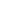 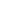 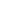 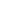 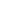 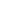 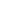 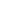 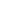 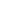 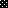 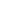 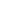 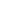 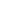 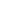 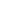 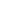 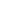 